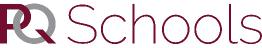 District Social Work 
Referral FormStudent Name:	Grade: ____Referral Date: 	Referred by:___________________________________Reasons for Referral (Check all that apply):___ Anxiety___ Homelessness___ Sexual Abuse___ Verbal Aggression___ Physical Aggression___ Family Issues___ Self-Harm/Suicidal Thoughts___ Pregnancy___ Poor Peer Relations/Poor Social SkillsOtherDescription of Concern:District Social Worker use onlyRevised by S.G 2/22/18